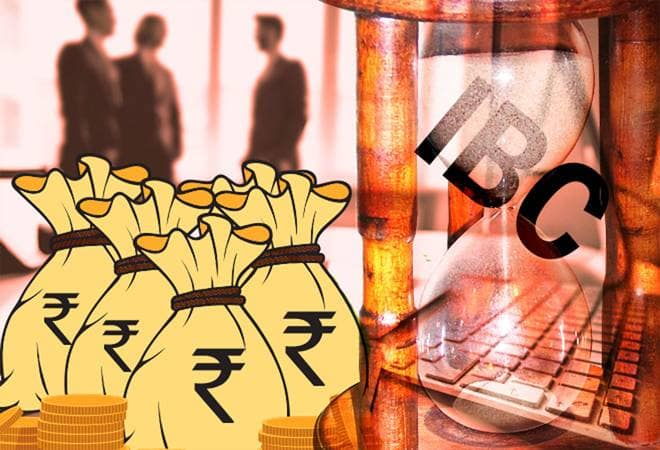 Date: December 18, 2019								Time: 5.00 pm -8.00pmIMC Chamber of Commerce and Industry & IP Foundation is organizing “Fireside Chat: Quo Vadis Insolvency and Bankruptcy Code IBC”.   OverviewInsolvency and Bankruptcy Code 2016, has been a most evolving laws in present time. The code from the date notified till date has changed at a great pace so are the judicial pronouncement on the subject matter. The initial emphasis on giving opportunity to ailing corporate debtor to reorganize itself and resolve liquidity issues to banning there entry as resolution applicant and then again allowing MSME corporate debtor suspended management to regain control. The discussion on how Insolvency and bankruptcy code evolved in last two year and what does the expert feel on where it is heading.Who can ParticipateCA, CS, COST ACCOUNTANTS, INSOLVENCY PROFESSIONAL, CFO, CLO, ADVOCATES.Benefits to ParticipantsDetail understand on various perspective of resolution planAssist them in preparation of planAssist to have effective Merger and acquisition structure under Insolvency and Bankruptcy Code.REGISTRATIONVenue: Library Lounge, 2nd Floor, IMC Bldg, Churchgate 400020Kindly use the following website for online registration: www.imcnet.org.The fees for the seminar is Rs. 2,000/- per participant (inclusive of GST)For further details please contact Ms. Anita Naik at anita.naik@imcnet.org or Phone: 022 71226686We cordially invite you to attend this panel discussion. Registrations are mandatory due to limited number of seats and will be on First come First serve basis.We look forward to your participation.Ajit MangrulkarDirector General Program Schedule4.30 to 5.00 pm Registration and Networking5.00 to 7.30 pmModerator: CA Snehal KamdarIP Foundation Panelist Adv. Aashit Shah Partner, J Sagar AssociatesMr. D S ShekhawatGM , Bank of IndiaCA Avil Menezes  Avil Menezes & Co 7.30 to 8.00pm Q & A followed with Concluding Remarks